О внесении изменений в Муниципальную программу «Культура Городского округа «Жатай» на 2017-2019 годы»В соответствии с п.4 Порядка разработки, утверждения и реализации муниципальных программ  Городского округа «Жатай», утвержденного Постановлением Главы Окружной Администрации ГО «Жатай» №170 от 16.09.2016 года, на основании  Распоряжения Главы Окружной Администрации ГО «Жатай» №878/1-р от 01.10.2018г. «О внесении изменений в бюджетную роспись на 2018 год»: 1. Внести изменения в Муниципальную программу «Культура Городского округа «Жатай» на 2017-2019 годы», утвержденную Постановлением Окружной Администрации  ГО «Жатай» №16-Г от 08.11.2016г.:В паспорте программы графу 2 строки 9 «Объем и источники финансирования, в том числе по годам реализации» изложить в следующей редакции: «Программа реализуется за счет средств федерального, республиканского, местного бюджета и внебюджетных источников в сумме 82450,3 тыс. рублей:Расходы по годам:2017 год составят –24534,1 тыс. рублей;2018 год составят –34377,6 тыс. рублей;2019 год составят –23538,6 тыс. рублей.В разделе 6. «Ресурсное обеспечение программы» первый абзац  изложить в следующей редакции:«Финансирование Программы осуществляется за счет средств федерального, республиканского, местного бюджетов с привлечением внебюджетных источников. Общий объем  финансирования  Программы  составляет 82450,3 тысяч  рублей,  в том числе за счет средств федерального бюджета 506,5 тысяч рублей, республиканского бюджета 7579,0 тысяч рублей, местного бюджета 65984,9 тысяч  рублей и внебюджетных источников 8379,9 тысяч  рублей».      Приложение Программы - Таблица 1. «Объем финансирования муниципальной программы «Культура Городского округа «Жатай» на 2017-2019 годы» изложить в новой редакции (Приложение №1 к настоящему Постановлению). Управлению культуры, спорта, молодежной и семейной политики Окружной Администрации ГО «Жатай» обеспечить  контроль, отчетность и реализацию муниципальной программы.3. Финансово-экономическому управлению Окружной Администрации ГО «Жатай» обеспечить финансирование программных мероприятий в пределах бюджетных ассигнований, предусмотренных на их реализацию.4. Настоящее постановление вступает в силу со дня официального опубликования.5. Контроль исполнения настоящего постановления возложить на 1-го заместителя Главы по социальным вопросам Окружной Администрации ГО «Жатай» Исаеву Е.Н.Глава                 			                       А.Е. КистеневРеспублика Саха (Якутия)Окружная Администрация Городского округа  "Жатай"ПОСТАНОВЛЕНИЕ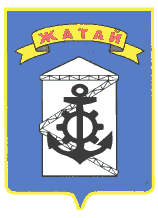 Саха θрθспyyбyлyкэтэ"Жатай" Куораттаађы уокуругун Уокуруктаађы  ДьаhалтатаУУРААХ «27» ноября 2018г.   № 58 - г «27» ноября 2018г.   № 58 - г «27» ноября 2018г.   № 58 - гПриложение №1 к Постановлению Окружной Администрации ГО "Жатай"                             от " 27 " ноября 2018г. №_58-г           таблица 1. Приложение №1 к Постановлению Окружной Администрации ГО "Жатай"                             от " 27 " ноября 2018г. №_58-г           таблица 1. Приложение №1 к Постановлению Окружной Администрации ГО "Жатай"                             от " 27 " ноября 2018г. №_58-г           таблица 1. Объем финансирования муниципальной программы  "Культура Городского округа "Жатай" на 2017-2019 годыОбъем финансирования муниципальной программы  "Культура Городского округа "Жатай" на 2017-2019 годыОбъем финансирования муниципальной программы  "Культура Городского округа "Жатай" на 2017-2019 годыОбъем финансирования муниципальной программы  "Культура Городского округа "Жатай" на 2017-2019 годыОбъем финансирования муниципальной программы  "Культура Городского округа "Жатай" на 2017-2019 годыОбъем финансирования муниципальной программы  "Культура Городского округа "Жатай" на 2017-2019 годы(тыс. рублей)(тыс. рублей)Источники финансированияОбъем финансирования, всего за период 2017-2019гг.Отчетный год 2015Текущий год 20161-ый плановый период 20172-ый плановый период 20183-ой плановый период 2019Федеральный бюджет, в том числе:506,50,00,00,0506,50,0- капитальные вложения0,00,00,00,0- НИОКР, ПИР, ПСД0,00,00,00,0- прочие расходы506,50,0506,50,0Республиканский бюджет, в том числе:7579,057,80,02953,64625,40,0- капитальные вложения0,00,00,00,0- НИОКР, ПИР, ПСД0,00,00,00,0- прочие расходы7579,057,82953,64625,40,0Местный бюджет, в том числе:65984,922100,020864,120562,622717,722704,6- капитальные вложения0,00,00,00,0- НИОКР, ПИР, ПСД0,00,00,00,0- прочие расходы65984,922100,020864,120562,622717,722704,6Внебюджетные источники, в том числе:8379,9959,1947,71017,96528,0834,0- капитальные вложения0,00,00,00,0- НИОКР, ПИР, ПСД0,00,00,00,0- прочие расходы8379,9959,1947,71017,96528,0834,0Итого:82450,323116,921811,824534,134377,623538,6Приложение №2 к Постановлению Окружной Администрации ГО «Жатай» от « 27» ноября 2018г. №58-г Приложение №2 к Постановлению Окружной Администрации ГО «Жатай» от « 27» ноября 2018г. №58-г Приложение №2 к Постановлению Окружной Администрации ГО «Жатай» от « 27» ноября 2018г. №58-г Приложение №2 к Постановлению Окружной Администрации ГО «Жатай» от « 27» ноября 2018г. №58-г Приложение №2 к Постановлению Окружной Администрации ГО «Жатай» от « 27» ноября 2018г. №58-г Приложение №2 к Постановлению Окружной Администрации ГО «Жатай» от « 27» ноября 2018г. №58-г Приложение №2 к Постановлению Окружной Администрации ГО «Жатай» от « 27» ноября 2018г. №58-г Приложение №2 к Постановлению Окружной Администрации ГО «Жатай» от « 27» ноября 2018г. №58-г Приложение №2 к Постановлению Окружной Администрации ГО «Жатай» от « 27» ноября 2018г. №58-г Приложение №2 к Постановлению Окружной Администрации ГО «Жатай» от « 27» ноября 2018г. №58-г Приложение №2 к Постановлению Окружной Администрации ГО «Жатай» от « 27» ноября 2018г. №58-г Приложение №2 к Постановлению Окружной Администрации ГО «Жатай» от « 27» ноября 2018г. №58-г План реализации муниципальной программы «Культура Городского округа «Жатай»  на 2017-2019 годы» План реализации муниципальной программы «Культура Городского округа «Жатай»  на 2017-2019 годы» План реализации муниципальной программы «Культура Городского округа «Жатай»  на 2017-2019 годы» План реализации муниципальной программы «Культура Городского округа «Жатай»  на 2017-2019 годы» План реализации муниципальной программы «Культура Городского округа «Жатай»  на 2017-2019 годы» План реализации муниципальной программы «Культура Городского округа «Жатай»  на 2017-2019 годы» План реализации муниципальной программы «Культура Городского округа «Жатай»  на 2017-2019 годы» План реализации муниципальной программы «Культура Городского округа «Жатай»  на 2017-2019 годы» План реализации муниципальной программы «Культура Городского округа «Жатай»  на 2017-2019 годы» План реализации муниципальной программы «Культура Городского округа «Жатай»  на 2017-2019 годы» План реализации муниципальной программы «Культура Городского округа «Жатай»  на 2017-2019 годы» План реализации муниципальной программы «Культура Городского округа «Жатай»  на 2017-2019 годы» План реализации муниципальной программы «Культура Городского округа «Жатай»  на 2017-2019 годы» План реализации муниципальной программы «Культура Городского округа «Жатай»  на 2017-2019 годы» План реализации муниципальной программы «Культура Городского округа «Жатай»  на 2017-2019 годы» План реализации муниципальной программы «Культура Городского округа «Жатай»  на 2017-2019 годы» (тыс. рублей)Наименование мероприятийСроки реализацииВсего финансовых средствв том числе по источникам финансированияв том числе по источникам финансированияв том числе по источникам финансированияв том числе по источникам финансированияОтветственный исполнительНаименование мероприятийСроки реализацииВсего финансовых средствФедеральный бюджетБюджет РС(Я)Бюджет                             ГО «Жатай»Внебюджетные источникиОтветственный исполнитель12345678Муниципальная программа «Культура Городского округа «Жатай»  на 2017-2019 годы» Муниципальная программа «Культура Городского округа «Жатай»  на 2017-2019 годы» Муниципальная программа «Культура Городского округа «Жатай»  на 2017-2019 годы» Муниципальная программа «Культура Городского округа «Жатай»  на 2017-2019 годы» Муниципальная программа «Культура Городского округа «Жатай»  на 2017-2019 годы» Муниципальная программа «Культура Городского округа «Жатай»  на 2017-2019 годы» Муниципальная программа «Культура Городского округа «Жатай»  на 2017-2019 годы» Муниципальная программа «Культура Городского округа «Жатай»  на 2017-2019 годы» Цель МП - Создание условий для сохранения  культурной среды и поддержки творческих  ресурсов ГО «Жатай»2017-2019гг.82450,3506,57579,065984,98379,9Управление культуры, спорта, молодежной и семейной политики Окружной Администрации ГО «Жатай» (далее УКСМиСП)1-й плановый год201724534,10,02953,620562,61017,9Управление культуры, спорта, молодежной и семейной политики Окружной Администрации ГО «Жатай» (далее УКСМиСП)2-й плановый год201834377,6506,54625,422717,76528,0Управление культуры, спорта, молодежной и семейной политики Окружной Администрации ГО «Жатай» (далее УКСМиСП)3-й плановый год201923538,60,00,022704,6834,0Управление культуры, спорта, молодежной и семейной политики Окружной Администрации ГО «Жатай» (далее УКСМиСП)Задача 1. Повышение качества муниципальных услуг в сфере культуры;Задача 1. Повышение качества муниципальных услуг в сфере культуры;Задача 1. Повышение качества муниципальных услуг в сфере культуры;Задача 1. Повышение качества муниципальных услуг в сфере культуры;Задача 1. Повышение качества муниципальных услуг в сфере культуры;Задача 1. Повышение качества муниципальных услуг в сфере культуры;Задача 1. Повышение качества муниципальных услуг в сфере культуры;Задача 1. Повышение качества муниципальных услуг в сфере культуры;Мероприятие 1. Обеспечение деятельности муниципальных учреждений культуры66943,80,06203,652360,38379,9УКСМиСП, МБУ «Дом культуры «Маяк», МБУ «Жатайская городская библиотека», МБУ «Музей ГО «Жатай»1-й плановый год201720477,50,02953,616506,01017,9УКСМиСП, МБУ «Дом культуры «Маяк», МБУ «Жатайская городская библиотека», МБУ «Музей ГО «Жатай»2-й плановый год201827824,30,03250,018046,36528,0УКСМиСП, МБУ «Дом культуры «Маяк», МБУ «Жатайская городская библиотека», МБУ «Музей ГО «Жатай»3-й плановый год201918642,00,00,017808,0834,0УКСМиСП, МБУ «Дом культуры «Маяк», МБУ «Жатайская городская библиотека», МБУ «Музей ГО «Жатай»1.1.Финансовое обеспечение выполнения муниципального задания муниципальным  бюджетным учреждением  «Дом культуры «Маяк» Городского округа «Жатай»;Итого51171,80,00,038331,78295,5МБУ «»Дом культуры «»Маяк«»1-й плановый год201714960,60,02059,611905,5995,5МБУ «»Дом культуры «»Маяк«»2-й плановый год201822066,20,02485,013081,26500,0МБУ «»Дом культуры «»Маяк«»3-й плановый год201914145,00,00,013345,0800,0МБУ «»Дом культуры «»Маяк«»1.2. Финансовое обеспечение выполнения муниципального задания муниципальным  бюджетным учреждением  Городского округа «Жатай» «Жатайская городская библиотека»;Итого11352,30,00,09867,175,2МБУ «Жатайская городская библиотека»1-й плановый год20174062,70,0800,03242,520,2МБУ «Жатайская городская библиотека»2-й плановый год20184151,60,0610,03516,625,0МБУ «Жатайская городская библиотека»3-й плановый год20193138,00,00,03108,030,0МБУ «Жатайская городская библиотека»1.3. Финансовое обеспечение выполнения муниципального задания муниципальным  бюджетным учреждением  «Музей» Городского округа «Жатай»;4419,70,00,04161,59,2МБУ «»Музей ГО «»Жатай«»1-й плановый год20171454,20,094,01358,02,2МБУ «»Музей ГО «»Жатай«»2-й плановый год20181606,50,0155,01448,53,0МБУ «»Музей ГО «»Жатай«»3-й плановый год20191359,00,00,01355,04,0МБУ «»Музей ГО «»Жатай«»Задача 2.  Создание условий для доступности участия всего населения в культурной жизни;Задача 2.  Создание условий для доступности участия всего населения в культурной жизни;Задача 2.  Создание условий для доступности участия всего населения в культурной жизни;Задача 2.  Создание условий для доступности участия всего населения в культурной жизни;Задача 2.  Создание условий для доступности участия всего населения в культурной жизни;Задача 2.  Создание условий для доступности участия всего населения в культурной жизни;Задача 2.  Создание условий для доступности участия всего населения в культурной жизни;Задача 2.  Создание условий для доступности участия всего населения в культурной жизни;Мероприятие 2. Обеспечение общедоступности культурной деятельности для населенияВсего5110,60,00,05093,70,0Управление культуры, спорта, молодежной и семейной политики Окружной Администрации ГО «Жатай», МБУ «ДК «Маяк», «Музей ГО  «Жатай», МБУ «ЖГБ»1-й плановый год20171401,80,00,01384,90,0Управление культуры, спорта, молодежной и семейной политики Окружной Администрации ГО «Жатай», МБУ «ДК «Маяк», «Музей ГО  «Жатай», МБУ «ЖГБ»2-й плановый год20181678,80,00,01678,80,0Управление культуры, спорта, молодежной и семейной политики Окружной Администрации ГО «Жатай», МБУ «ДК «Маяк», «Музей ГО  «Жатай», МБУ «ЖГБ»3-й плановый год20192030,00,00,02030,00,0Управление культуры, спорта, молодежной и семейной политики Окружной Администрации ГО «Жатай», МБУ «ДК «Маяк», «Музей ГО  «Жатай», МБУ «ЖГБ»2.1. Развитие  народного  творчества и культурно-досуговой деятельности200,40,00,0200,40,0Управление культуры, спорта, молодежной и семейной политики Окружной Администрации ГО «Жатай», МБУ «ДК «Маяк», «Музей ГО  «Жатай», МБУ «ЖГБ»1-й плановый год201727,00,00,027,00,0Управление культуры, спорта, молодежной и семейной политики Окружной Администрации ГО «Жатай», МБУ «ДК «Маяк», «Музей ГО  «Жатай», МБУ «ЖГБ»2-й плановый год201883,40,00,083,40,0Управление культуры, спорта, молодежной и семейной политики Окружной Администрации ГО «Жатай», МБУ «ДК «Маяк», «Музей ГО  «Жатай», МБУ «ЖГБ»3-й плановый год201990,00,00,090,00,0Управление культуры, спорта, молодежной и семейной политики Окружной Администрации ГО «Жатай», МБУ «ДК «Маяк», «Музей ГО  «Жатай», МБУ «ЖГБ»2.2. Организация и проведение муниципальных культурно-массовых и информационно-просветительских мероприятийИтого4405,70,00,04405,70,0Управление культуры, спорта, молодежной и семейной политики Окружной Администрации ГО «Жатай», МБУ «ДК «Маяк», «Музей ГО  «Жатай», МБУ «ЖГБ»1-й плановый год20171295,30,00,01295,30,0Управление культуры, спорта, молодежной и семейной политики Окружной Администрации ГО «Жатай», МБУ «ДК «Маяк», «Музей ГО  «Жатай», МБУ «ЖГБ»2-й плановый год20181430,40,00,01430,40,0Управление культуры, спорта, молодежной и семейной политики Окружной Администрации ГО «Жатай», МБУ «ДК «Маяк», «Музей ГО  «Жатай», МБУ «ЖГБ»3-й плановый год20191680,00,00,01680,00,0Управление культуры, спорта, молодежной и семейной политики Окружной Администрации ГО «Жатай», МБУ «ДК «Маяк», «Музей ГО  «Жатай», МБУ «ЖГБ»2.3. Проведение мероприятий по гармонизации межнациональных отношенийИтого195,00,00,0178,10,0Управление культуры, спорта, молодежной и семейной политики Окружной Администрации ГО «Жатай», МБУ «ДК «Маяк», «Музей ГО  «Жатай», МБУ «ЖГБ»1-й плановый год201750,00,00,033,10,0Управление культуры, спорта, молодежной и семейной политики Окружной Администрации ГО «Жатай», МБУ «ДК «Маяк», «Музей ГО  «Жатай», МБУ «ЖГБ»2-й плановый год201880,00,00,080,00,0Управление культуры, спорта, молодежной и семейной политики Окружной Администрации ГО «Жатай», МБУ «ДК «Маяк», «Музей ГО  «Жатай», МБУ «ЖГБ»3-й плановый год201965,00,00,065,00,0Управление культуры, спорта, молодежной и семейной политики Окружной Администрации ГО «Жатай», МБУ «ДК «Маяк», «Музей ГО  «Жатай», МБУ «ЖГБ»2.4. Обеспечение участия  в республиканских, всероссийских, международных  мероприятиях209,50,00,0209,50,0Управление культуры, спорта, молодежной и семейной политики Окружной Администрации ГО «Жатай», МБУ «ДК «Маяк», «Музей ГО  «Жатай», МБУ «ЖГБ»1-й плановый год201729,50,00,029,50,0Управление культуры, спорта, молодежной и семейной политики Окружной Администрации ГО «Жатай», МБУ «ДК «Маяк», «Музей ГО  «Жатай», МБУ «ЖГБ»2-й плановый год201885,00,00,085,00,0Управление культуры, спорта, молодежной и семейной политики Окружной Администрации ГО «Жатай», МБУ «ДК «Маяк», «Музей ГО  «Жатай», МБУ «ЖГБ»3-й плановый год201995,00,00,095,00,0Управление культуры, спорта, молодежной и семейной политики Окружной Администрации ГО «Жатай», МБУ «ДК «Маяк», «Музей ГО  «Жатай», МБУ «ЖГБ»2.5. Поддержка общественных инициатив в сфере культуры100,00,00,0100,00,0Управление культуры, спорта, молодежной и семейной политики Окружной Администрации ГО «Жатай»1-й плановый год20170,00,00,00,00,0Управление культуры, спорта, молодежной и семейной политики Окружной Администрации ГО «Жатай»2-й плановый год20180,00,00,00,00,0Управление культуры, спорта, молодежной и семейной политики Окружной Администрации ГО «Жатай»3-й плановый год2019100,00,00,0100,00,0Управление культуры, спорта, молодежной и семейной политики Окружной Администрации ГО «Жатай»Задача 3. Выявление и поддержка одаренных детей и молодежи;Задача 3. Выявление и поддержка одаренных детей и молодежи;Задача 3. Выявление и поддержка одаренных детей и молодежи;Задача 3. Выявление и поддержка одаренных детей и молодежи;Задача 3. Выявление и поддержка одаренных детей и молодежи;Задача 3. Выявление и поддержка одаренных детей и молодежи;Задача 3. Выявление и поддержка одаренных детей и молодежи;Мероприятие 3. Организация и проведение творческих конкурсов, фестивалейИтого343,00,00,0343,00,0Управление культуры, спорта, молодежной и семейной политики Окружной Администрации ГО «Жатай»1-й плановый год201778,00,00,078,00,0Управление культуры, спорта, молодежной и семейной политики Окружной Администрации ГО «Жатай»2-й плановый год2018100,00,00,0100,00,0Управление культуры, спорта, молодежной и семейной политики Окружной Администрации ГО «Жатай»3-й плановый год2019165,00,00,0165,00,0Управление культуры, спорта, молодежной и семейной политики Окружной Администрации ГО «Жатай»Задача 4.  Создание условий для укрепления кадрового потенциала отрасли «культура».Задача 4.  Создание условий для укрепления кадрового потенциала отрасли «культура».Задача 4.  Создание условий для укрепления кадрового потенциала отрасли «культура».Задача 4.  Создание условий для укрепления кадрового потенциала отрасли «культура».Задача 4.  Создание условий для укрепления кадрового потенциала отрасли «культура».Задача 4.  Создание условий для укрепления кадрового потенциала отрасли «культура».Задача 4.  Создание условий для укрепления кадрового потенциала отрасли «культура».Задача 4.  Создание условий для укрепления кадрового потенциала отрасли «культура».Мероприятие 4. Повышение квалификации и переподготовка кадров учреждений культурыИтого312,10,00,0312,10,0Управление культуры, спорта, молодежной и семейной политики Окружной Администрации ГО «Жатай», МБУ «ДК «Маяк», «Музей ГО  «Жатай», МБУ «ЖГБ»1-й плановый год2017162,10,00,0162,10,0Управление культуры, спорта, молодежной и семейной политики Окружной Администрации ГО «Жатай», МБУ «ДК «Маяк», «Музей ГО  «Жатай», МБУ «ЖГБ»2-й плановый год201850,00,00,050,00,0Управление культуры, спорта, молодежной и семейной политики Окружной Администрации ГО «Жатай», МБУ «ДК «Маяк», «Музей ГО  «Жатай», МБУ «ЖГБ»3-й плановый год2019100,00,00,0100,00,0Управление культуры, спорта, молодежной и семейной политики Окружной Администрации ГО «Жатай», МБУ «ДК «Маяк», «Музей ГО  «Жатай», МБУ «ЖГБ»Задача 5. Укрепление и развитие материально-технической базы  учреждений культуры;Задача 5. Укрепление и развитие материально-технической базы  учреждений культуры;Задача 5. Укрепление и развитие материально-технической базы  учреждений культуры;Задача 5. Укрепление и развитие материально-технической базы  учреждений культуры;Задача 5. Укрепление и развитие материально-технической базы  учреждений культуры;Задача 5. Укрепление и развитие материально-технической базы  учреждений культуры;Задача 5. Укрепление и развитие материально-технической базы  учреждений культуры;Задача 5. Укрепление и развитие материально-технической базы  учреждений культуры;Мероприятие 5. Материально-техническое обеспечениеВсего5277,9506,51375,43396,00,0Управление культуры, спорта, молодежной и семейной политики Окружной Администрации ГО «Жатай», МБУ «ДК «Маяк», «Музей ГО  «Жатай», МБУ «ЖГБ»1-й плановый год2017920,00,00,0920,00,0Управление культуры, спорта, молодежной и семейной политики Окружной Администрации ГО «Жатай», МБУ «ДК «Маяк», «Музей ГО  «Жатай», МБУ «ЖГБ»2-й плановый год20183357,9506,51375,41476,00,0Управление культуры, спорта, молодежной и семейной политики Окружной Администрации ГО «Жатай», МБУ «ДК «Маяк», «Музей ГО  «Жатай», МБУ «ЖГБ»3-й плановый год20191000,00,00,01000,00,0Управление культуры, спорта, молодежной и семейной политики Окружной Администрации ГО «Жатай», МБУ «ДК «Маяк», «Музей ГО  «Жатай», МБУ «ЖГБ»5.1. Обеспечение учреждений культуры специальным оборудованиемИтого1740,5506,544,01190,00,0МБУ «Дом культуры «Маяк», МБУ «Жатайская городская библиотека», МБУ «Музей ГО «Жата»1-й плановый год201790,00,00,090,00,0МБУ «Дом культуры «Маяк», МБУ «Жатайская городская библиотека», МБУ «Музей ГО «Жата»2-й плановый год2018990,5506,544,0440,00,0МБУ «Дом культуры «Маяк», МБУ «Жатайская городская библиотека», МБУ «Музей ГО «Жата»3-й плановый год2019660,00,00,0660,00,0МБУ «Дом культуры «Маяк», МБУ «Жатайская городская библиотека», МБУ «Музей ГО «Жата»5.2. Обеспечение информационной открытости учреждений культуры (разработка и обслуживание сайтов) 60,00,00,060,00,0МБУ «Дом культуры «Маяк», МБУ «Жатайская городская библиотека», МБУ «Музей ГО«Жатай»»1-й плановый год201730,00,00,030,00,0МБУ «Дом культуры «Маяк», МБУ «Жатайская городская библиотека», МБУ «Музей ГО«Жатай»»2-й плановый год20180,00,00,00,00,0МБУ «Дом культуры «Маяк», МБУ «Жатайская городская библиотека», МБУ «Музей ГО«Жатай»»3-й плановый год201930,00,00,030,00,0МБУ «Дом культуры «Маяк», МБУ «Жатайская городская библиотека», МБУ «Музей ГО«Жатай»»5.3. Поддержание зданий учреждений культуры   в удовлетворительном состоянии3477,40,01331,42146,00,0МБУ «Дом культуры «Маяк», МБУ «Жатайская городская библиотека», МБУ «Музей ГО «Жатай»»1-й плановый год20170,00,00,0800,00,02-й плановый год20182367,40,01331,41036,00,03-й плановый год2019310,00,00,0310,00,0Задача 6. Обеспечение сохранности и популяризация объектов культурного наследия (памятников истории и культуры)Задача 6. Обеспечение сохранности и популяризация объектов культурного наследия (памятников истории и культуры)Задача 6. Обеспечение сохранности и популяризация объектов культурного наследия (памятников истории и культуры)Задача 6. Обеспечение сохранности и популяризация объектов культурного наследия (памятников истории и культуры)Задача 6. Обеспечение сохранности и популяризация объектов культурного наследия (памятников истории и культуры)Задача 6. Обеспечение сохранности и популяризация объектов культурного наследия (памятников истории и культуры)Задача 6. Обеспечение сохранности и популяризация объектов культурного наследия (памятников истории и культуры)Задача 6. Обеспечение сохранности и популяризация объектов культурного наследия (памятников истории и культуры)Мероприятие 6. Организация сохранения памятников местного значения 497,30,00,0497,30,0Управление культуры, спорта, молодежной и семейной политики Окружной Администрации ГО «Жатай»1-й плановый год201747,30,00,047,30,0Управление культуры, спорта, молодежной и семейной политики Окружной Администрации ГО «Жатай»2-й плановый год2018100,00,00,0100,00,0Управление культуры, спорта, молодежной и семейной политики Окружной Администрации ГО «Жатай»3-й плановый год2019350,00,00,0350,00,0Управление культуры, спорта, молодежной и семейной политики Окружной Администрации ГО «Жатай»Задача 7. Управление программойЗадача 7. Управление программойЗадача 7. Управление программойЗадача 7. Управление программойЗадача 7. Управление программойЗадача 7. Управление программойЗадача 7. Управление программойЗадача 7. Управление программойМероприятие 7. Управление программой3982,50,00,03982,50,0Управление культуры, спорта, молодежной и семейной политики Окружной Администрации ГО «Жатай»1-й плановый год20171464,30,00,01464,30,0Управление культуры, спорта, молодежной и семейной политики Окружной Администрации ГО «Жатай»2-й плановый год20181266,60,00,01266,60,0Управление культуры, спорта, молодежной и семейной политики Окружной Администрации ГО «Жатай»3-й плановый год20191251,60,00,01251,60,0Управление культуры, спорта, молодежной и семейной политики Окружной Администрации ГО «Жатай»Глава ГО «Жатай»Глава ГО «Жатай»Кистенев А.Е.